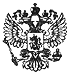 Федеральный закон от 12 ноября 2018 г. N 405-ФЗ "О внесении изменений в статью 165 части второй Налогового кодекса Российской Федерации"     Принят Государственной Думой 25 октября 2018 года     Одобрен Советом Федерации 7 ноября 2018 года     Статья 1     Внести в подпункт 5 пункта 1 статьи 165 части второй Налоговогокодекса Российской Федерации (Собрание законодательства РоссийскойФедерации, 2000, N 32, ст. 3340; 2001, N 1, ст. 18; 2002, N 22, ст. 2026;2003, N 28, ст. 2886; 2004, N 27, ст. 2711; N 35, ст. 3607; 2005, N 30,ст. 3101, 3128, 3129, 3130; N 52, ст. 5581; 2006, N 10, ст. 1065; N 31,ст. 3436; 2007, N 23, ст. 2691; N 45, ст. 5417, 5432; 2008, N 26,ст. 3022; N 48, ст. 5519; 2009, N 48, ст. 5731; N 51, ст. 6155; N 52,ст. 6444; 2010, N 31, ст. 4198; N 45, ст. 5750; N 48, ст. 6250; 2011,N 30, ст. 4593; N 45, ст. 6335; N 48, ст. 6731; 2013, N 40, ст. 5038;2014, N 23, ст. 2936; N 48, ст. 6660, 6663; 2015, N 1, ст. 5; N 14,ст. 2023; N 48, ст. 6689; 2016, N 22, ст. 3098; N 49, ст. 6844; 2017,N 49, ст. 7307, 7313, 7322, 7325; 2018, N 27, ст. 3942; N 32, ст. 5095,5096) следующие изменения:     1) абзац второй после слов "особой экономической зоны" дополнитьсловами ", территории опережающего социально-экономического развития,свободного порта Владивосток";     2) абзац третий изложить в следующей редакции:     "копия свидетельства о регистрации лица в качестве резидента особойэкономической зоны, выданного федеральным органом исполнительной власти,уполномоченным осуществлять функции по управлению особыми экономическимизонами, или копия свидетельства о регистрации лица в качестве резидентатерритории опережающего социально-экономического развития, выданногоуправляющей компанией, определенной Правительством Российской Федерации вцелях осуществления функций по управлению территориями опережающегосоциально-экономического развития, или копия свидетельства о регистрациилица в качестве резидента свободного порта Владивосток, выданногоуполномоченным федеральным органом исполнительной власти, осуществляющимна территории Дальневосточного федерального округа функции по координациидеятельности по реализации государственных программ и федеральных целевыхпрограмм, или копия свидетельства о включении участника в реестручастников свободной экономической зоны, выданного уполномоченнымПравительством Российской Федерации федеральным органом исполнительнойвласти;".     Статья 2     Настоящий Федеральный закон вступает в силу по истечении одногомесяца со дня его официального опубликования, но не ранее 1-го числаочередного налогового периода по налогу на добавленную стоимость.Президент Российской Федерации                                  В. ПутинМосква, Кремль12 ноября 2018 годаN 405-ФЗ